DEMANDE D’INTENTIONS DE MESSE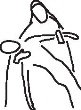 CHAPELLE NOTRE-DAME DE COMPASSIONUne intention de messe est à demander 10 jours avant la date souhaitée. Le prix de l’intention de messe est de 
fr. 10.00 Le montant est à mettre soit : dans une enveloppe avec le dit formulaire et glisser le tout dans la boîte aux lettres envoyer à la Chapelle Notre-Dame de Compassion, Rue du marché 2, 1630 Bulletransmettre au prêtre après la messeCoordonnés du demandeurCoordonnés du demandeurCoordonnés du demandeurCoordonnés du demandeurNomPrénomAdresseN° postalLocalité TéléphoneMobileCourrielIntention pourIntention pourIntention pourIntention pourIntention pourNom, prénomsNom, prénomsDatesLieu de la célébrationMesse d’anniversaire, (nombre d’années)Evénement particulier : 